       Temat: Polski Park Narodowy Gór Stołowych. Dzisiejsze zajęcia poświęcimy poznaniu kolejnego Parku Narodowego – Gór Stołowych. Obejrzyjcie filmik wprowadzający w tematykę:https://www.youtube.com/watch?v=m-8GWIYFV5QSpróbujcie odpowiedzieć na kilka pytań:- W której części Sudetów znajduje się Park Narodowy Gór Stołowych?................................- Skąd wywodzi się jego nazwa?................................................................................................- Jakie zwierzęta można spotkać w parku?.........................................................................................................................................................................................................................................................................................................................Przeżyjmy wirtualną podróż po Górach Stołowych:  https://www.youtube.com/watch?v=F_PvVPmHMOs- Jak się nazywa najwyższy punkt Gór Stołowych?...................................................................................................Aby dostać się na najwyższy szczyt, trzeba pokonać 600 schodków, zobaczcie - oto filmik:https://www.youtube.com/watch?v=WYzvBAvXg_8- Czy udało się Wam zapamiętać chociaż jedną charakterystyczną nazwę  formacji skalnej?Jeśli uważnie oglądaliście film, to na pewno zauważyliście na ekranie, przy każdej ciekawej formie skalnej żółty napis.................................................................................................................................................................................................................................       3.     Tak wygląda logo Parku Narodowego Gór Stołowych:        https://www.google.com/search?q=logo+g%C3%B3r+sto%C5%82owych+parku+narodowego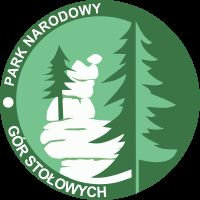 4. Jeszcze jeden filmik na zakończenie dzisiejszej wędrówki:                           https://www.youtube.com/watch?v=7-5OtjQyYmw        -  W którym roku został utworzony Park Narodowy Gór Stołowych?        .............................         - Jakie rośliny można spotkać na terenie parku?         ......................................................................................................................Mam nadzieję, że po dzisiejszej wirtualnej wycieczce zechcecie zobaczyć te miejsca. Napewno warto się tu wybrać, widoki są piękne, a wrażenia niezapomniane.